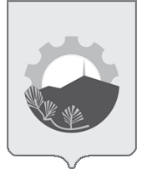 АДМИНИСТРАЦИЯ АРСЕНЬЕВСКОГО ГОРОДСКОГО ОКРУГА П О С Т А Н О В Л Е Н И ЕО внесении изменений в постановление администрации Арсеньевского городского округа от 29 октября 2019 года № 776-па «Об утверждении муниципальной программы «Экономическое развитие и инновационная экономика Арсеньевского городского округа» на 2020-2024 годы На     основании    статьи    16    Федерального   закона  от  06 октября 2003 года   № 131-ФЗ «Об общих принципах организации местного самоуправления в Российской Федерации», муниципального правового акта   Думы Арсеньевского городского  округа 25 декабря 2019 года № 156-МПА «О бюджете Арсеньевского городского округа на 2020 год и плановый период 2021 и 2022 годов», постановления администрации Арсеньевского городского округа от 24 июля 2013 года № 607-па «Об утверждении Порядка разработки, формирования и реализации муниципальных программ и Порядка проведения оценки эффективности реализации муниципальных программ в Арсеньевском городском округе», руководствуясь Уставом Арсеньевского городского округа, администрация Арсеньевского городского округа ПОСТАНОВЛЯЕТ:1. Внести в муниципальную программу «Экономическое развитие и инновационная экономика Арсеньевского городского округа» на 2020-2024 годы, утвержденную постановлением администрации   Арсеньевского   городского   округа   от   29   октября 2019 года № 776-па (в редакции постановления администрации городского округа от 12 декабря 2019 года № 916-па) (далее – Программа) следующие изменения:1.1. Изложить паспорт Программы в редакции приложения № 1 к настоящему постановлению.1.2. Заменить   в   разделе   VII «Ресурсное обеспечение Программы»:число «165 630,225» числом «175 657,255»;число «87 828,989» числом «87 856,019».1.3. Внести в приложение № 1 «Целевые индикаторы и показатели реализации Программы» к Программе следующие изменения:1.3.1.  Изложить раздел «Подпрограмма «Развитие малого и среднего предпринимательства в Арсеньевском городском округе» на 2020-2024 годы в редакции приложения № 2 к настоящему постановлению.1.4. Внести в приложение № 2 «Информация о ресурсном обеспечении Программы за счет средств бюджета городского округа и прогнозная оценка привлекаемых на реализацию её целей средств федерального бюджета, краевого бюджета, бюджетов государственных внебюджетных фондов, иных внебюджетных источников» к Программе следующие изменения:1.4.1. Изложить раздел «Подпрограмма «Развитие малого и среднего предпринимательства в Арсеньевском городском округе» на 2020-2024 годы в редакции приложения № 3 к настоящему постановлению.1.4.2. В разделе «Подпрограмма «Управление имуществом, находящимся в собственности и в ведении Арсеньевского городского округа» на 2020-2024 годы:а) изложить графу 2 «Наименование отдельного мероприятия» пункта 3.6 в следующей редакции: «Организация выполнения работ по оформлению, ведению, хранению, а также услуг по доставке до абонента документов, связанных с учетом, содержанием и приватизацией муниципального жилищного фонда»;б) заменить в графе 4 «2020 год»:- пункта 3 число «6 211,900» числом «6 238,930»;- пункта 3.6 число «1 600,000» числом «1 627,030»;- пункта «Итого по подпрограмме» число «19 307,625» числом «19 334,655»;в) заменить в графе 10 «Всего за период реализации»:- пункта 3 число «16 239,500» числом «16 376,530»;- пункта 3.6 число «3 200,000» числом «3 227,030»;- пункта «Итого по подпрограмме» число «87 828,989» числом «87 856,019»;1.4.3. Заменить в строке «Итого по Программе»: а) в графе 4 «2020 год» число «43 879,173» числом «53 906,203»;б) в графе 10 «Всего за период реализации» число «165 630,225» числом «175 657,255».1.5. Внести в подпрограмму «Развитие малого и среднего предпринимательства в Арсеньевском городском округе» на 2020-2024 годы (далее – Подпрограмма) следующие изменения:1.5.1 Изложить паспорт подпрограммы в редакции приложения № 4 к настоящему постановлению;1.5.2 Заменить во втором абзаце раздела 2 «Основные цели и задачи подпрограммы» Подпрограммы во втором пункте слова «занимающихся социально значимыми видами деятельности» словами «в том числе осуществляющим деятельность в сфере социального предпринимательства»;1.5.3   Заменить во втором абзаце раздела 3 «Целевые индикаторы и показатели подпрограммы» Подпрограммы:- во втором пункте число «2100» числом «2085»;- в четвертом пункте число «10» числом «13»;- в пятом пункте число «10» числом «13»;- в девятом пункте число «24» числом «25»;1.5.4   Дополнить п. 4.2   раздела 4 «Обобщенная характеристика мероприятий подпрограммы» Подпрограммы подпунктом 4.2.3, изложив его в следующей редакции: «4.2.3 Финансовая поддержка субъектам малого и среднего предпринимательства на реализацию мероприятий муниципальных программ (подпрограмм) развития малого и среднего предпринимательства в рамках национального проекта "Малое и среднее предпринимательство и поддержка индивидуальной предпринимательской инициативы»;1.5.5. Изложить абзац второй раздела 7 «Ресурсное   обеспечение подпрограммы» Подпрограммы в следующей редакции: «Общий объем финансирования подпрограммы в 2020-2024 годах составит (по оценке) 14,050 млн. рублей, в том числе за счет средств бюджета городского округа - 4,050 млн. рублей, за счет средств бюджета Приморского края - 10,0 млн.  рублей»;1.5.6. Изложить таблицу «Объемы и источники финансирования подпрограммы» раздела 7 «Ресурсное   обеспечение подпрограммы» в следующей редакции:Объемы и источники финансирования подпрограммы1.6.  В подпрограмме «Управление имуществом, находящимся в собственности и в ведении Арсеньевского городского округа» на 2020-2024 годы (далее – Подпрограмма): 1.6.1. Изложить паспорт подпрограммы в редакции приложения № 5 к настоящему постановлению.1.6.2. Заменить позицию 16 в подразделе 3 «Управление и распоряжение имуществом, находящимся в собственности и ведении городского округа» раздела IV Подпрограммы слова «организации и выполнения работ по ведению и хранению, а также подготовке и оформлению документов, связанных с учетом, содержанием и приватизацией муниципального жилищного фонда» словами «организации и выполнения работ по оформлению, ведению, хранению, а также услуг по доставке до абонента документов, связанных с учетом, содержанием и приватизацией муниципального жилищного фонда».2. Организационному управлению администрации Арсеньевского городского округа (Абрамова) обеспечить официальное опубликование и размещение на официальном сайте администрации Арсеньевского городского округа настоящего постановления.Настоящее постановление вступает в силу после его официального опубликования.Врио  Главы городского округа                                                                     В.С. ПивеньПриложение № 1к постановлению администрации Арсеньевского городского округа    от «28» февраля 2020г.  № 115-паМУНИЦИПАЛЬНАЯ ПРОГРАММА «Экономическое развитие и инновационная экономика в Арсеньевском городском округе» на 2020-2024 годы 
 ПАСПОРТ    ПРОГРАММЫ_____________________      Приложение № 2к постановлению администрации Арсеньевского городского округа  от «28» февраля 2020г.  № 115-па	__________________Приложение № 3к постановлению администрацииАрсеньевского городского округаот «28» февраля 2020г.  № 115-па              _________________________      Приложение № 4к постановлению администрации Арсеньевского городского округа  от «28» февраля 2020г.  № 115-паПОДПРОГРАММА «Развитие малого и среднего предпринимательства в Арсеньевском городском округе» на 2020-2024 годыПАСПОРТ ПОДПРОГРАММЫ_______________________Приложение № 5к постановлению администрации Арсеньевского городского округа  от «28» февраля 2020г.  № 115-паПОДПРОГРАММА«Управление имуществом, находящимся в собственности и в ведении Арсеньевского городского округа» на 2020-2024 годы 
 ПАСПОРТ ПОДПРОГРАММЫ________________________28 февраля 2020 г.г. Арсеньев №115-паГоды реализации ПрограммыОбъем финансирования, млн. руб.Объем финансирования, млн. руб.Объем финансирования, млн. руб.Годы реализации Программывсегобюджет городскогоокруга бюджет Приморского края202010,8100,81010,02021  0,8100,81002022  0,8100,81002023  0,8100,81002024  0,8100,8100Итого в 2020-2024 гг.14,0504,05010,0Наименование подпрограммы муниципальной программы«Экономическое развитие и инновационная экономика в Арсеньевском городском округе» на 2020-2024 годы (далее – Программа)Ответственный исполнитель Программы и инвестиций администрации Арсеньевского городского округа (далее – Управление)Соисполнители Программы- управление имущественных отношений администрации Арсеньевского городского округа;- финансовое управление администрации Арсеньевского городского округа;- управление архитектуры и градостроительства администрации Арсеньевского городского округа;- муниципальное казенное учреждение «Административно-хозяйственное управление администрации Арсеньевского городского округа;- управление культуры администрации Арсеньевского городского округа;- КГАУ Приморского края «Многофункциональный центр предоставления государственных и муниципальных услуг в Приморском крае»Структура Программы- подпрограмма «Развитие малого и среднего предпринимательства в Арсеньевском городском округе» на 2020-2024 годы (приложение № 3 к Программе);- подпрограмма «Управление имуществом, находящимся в собственности и в ведении Арсеньевского городского округа» на 2020-2024 годы (приложение № 4 к Программе);- подпрограмма «Долгосрочное финансовое планирование и организация бюджетного процесса в Арсеньевском городском округе» на 2020-2024 годы (приложение № 5  к Программе) Цели     Программы- обеспечение устойчивого развития малого и среднего предпринимательства, как важнейшего компонента формирования оптимальной территориальной и отраслевой экономики города;- создание оптимальных условий для обеспечения долгосрочной сбалансированности и устойчивости бюджетной системы городского округа;- создание условий для эффективного управления имуществом, находящимся в собственности и в ведении Арсеньевского городского округа (далее - городского округа), необходимого для выполнения муниципальных функций органами власти  городского округа, и отчуждения муниципального имущества, востребованного в коммерческом оборотеЗадачи Программы- совершенствование поддержки малого и среднего предпринимательства, включая финансовую поддержку для субъектов малого и среднего предпринимательства, в том числе осуществляющим деятельность в сфере социального предпринимательства;- обеспечение доступности имущественной, образовательной и информационно-консультационной поддержки для субъектов малого и среднего предпринимательства;- формирование положительного образа предпринимателя, популяризация роли предпринимательства.- организация планирования и исполнения бюджета Арсеньевского городского округа;- создание оптимальной структуры собственности городского округа, отвечающей функциям (полномочиям) органов исполнительной власти городского округа, переход к наиболее эффективным организационно-правовым формам муниципальных организаций;- повышение эффективности управления объектами муниципального имущества, закрепленными за муниципальными организациями, находящимися в муниципальной собственности земельными участками и земельными участками, государственная собственность на которые не разграничена, а также муниципальным имуществом, составляющим казну городского округа;- обеспечение учета имущества городского округа, формирование в отношении него полных и достоверных сведений;- обеспечение государственной регистрации права собственности городского округа на объекты недвижимости имущества городского округа;- стимулирование за счет управления имуществом городского округа развития реального сектора экономики городского округа;- повышение эффективности использования земельных участков, находящихся в собственности и в ведении городского округа;- реализация мер по обеспечению выполнения плановых показателей доходов  бюджета городского округа         Целевые индикаторы и показатели Программы- число субъектов малого и среднего предпринимательства, единиц;- число субъектов малого и среднего предпринимательства в расчете на 1 тысячу человек населения города, единиц;- среднесписочная численность занятых в сфере малого и среднего предпринимательства, включая индивидуальных предпринимателей, тыс. чел.;- количество вновь созданных постоянных рабочих мест на предприятиях малого и среднего бизнеса получателями субсидий, единиц;- количество сохраненных рабочих мест на предприятиях малого и среднего бизнеса получателями субсидий, единиц;- прирост оборота субъектов малого и среднего предпринимательства; %-  количество физических лиц – участников регионального проекта, тыс. чел., нарастающим итогом- ежегодное дополнение перечней муниципального имущества, предназначенного для предоставления субъектам малого и среднего предпринимательства, (% прироста)- число реализованных проектов субъектами малого и среднего предпринимательства, получивших поддержку в форме: гарантии, льготного кредита, микрозайма, льготного лизинга, субсидий, единиц;- годовой   стоимостной    объем договоров, заключенных   с субъектами   малого   и   среднего предпринимательства по результатам закупок, участниками   которых являются только субъекты малого и среднего   предпринимательства   в совокупном   стоимостном объеме договоров, заключенных   по результатам   закупок, %;- выполнение плана по доходам от приватизации муниципального имущества (%);- выполнение плана по доходам от аренды муниципального имущества (%);- выполнение плана по доходам от аренды земельных участков (%);- выполнение плана по доходам от продажи земельных участков (%);- доля объектов недвижимого имущества, в том числе земельных участков, находящихся в собственности городского округа, в отношении которых принято решение по управлению и распоряжению ими по отношению к общему количеству объектов недвижимого имущества находящихся в собственности городского округа (%);  - доля объектов недвижимого имущества, в том числе земельных участков, находящихся в собственности городского округа, в отношении которых проведены проверки фактического использования и сохранности по отношению к общему количеству объектов недвижимого имущества городского округа, за исключением сетей инженерно-технического обеспечения (%);- доля объектов недвижимого имущества, в том числе земельных участков, право собственности городского округа на которые зарегистрировано, от общего числа объектов недвижимого имущества, подлежащих государственной регистрации (в рамках текущего года) (%);- количество объектов культурного наследия регионального значения, находящихся в муниципальной собственности и поставленных на кадастровый учет (ед.);- количество оказанных услуг по выдаче документов по приватизации квартир муниципального жилищного фонда;- доля расходов на обслуживание муниципального долга городского округа к объему расходов бюджета городского округа, за исключением расходов, которые осуществляются за счет субвенций, предоставляемых из краевого бюджета, %;- доля кредиторской задолженности муниципальных учреждений городского округа, сложившейся на 1 января очередного финансового года, в общем объеме расходов бюджета городского округа, за исключением расходов, которые осуществляются за счет субвенций, субсидий, трансфертов, предоставляемых из краевого бюджета, %;- доля расходов бюджета городского округа, формируемых в рамках муниципальных программ городского округа, %;- выполнение плана по доходам бюджета городского округа, %Этапы и сроки реализации ПрограммыПрограмма  реализуется  в  2020-2024  годы  в  один  этапОбъем средств на финансирование ПрограммыОбщий объем финансирования мероприятий Программы составляет   175 657,255 тыс. рублей, в том числе по годам:2020 год – 53 906,203 тыс. руб.;2021 год -  34 745,467 тыс. руб.;2022 год -   29 500,211 тыс. руб.;2023 год –   28 752,687 тыс. руб.;2024 год – 28 752,687 тыс. руб. Прогнозная оценка финансирования мероприятий Программы по источникам финансирования составит:- бюджета Приморского края 10 000,00 тыс. руб., в том числе по годам:2020 год – 10 000,00 тыс. руб.;- бюджета Арсеньевского городского округа –  165 657,255 тыс. руб., в том числе по годам:2020 год – 43 906,203 тыс. руб.;2021 год -  34 745,467 тыс. руб.;2022 год -   29 500,211 тыс. руб.;2023 год –   28 752,687 тыс. руб.;2024 год – 28 752,687 тыс. руб. Ожидаемые  результаты реализации ПрограммыВ результате реализации мероприятий Программы ожидается:- увеличение количества субъектов малого и среднего предпринимательства к 2024 году до 2085 единиц;- увеличение числа субъектов малого и среднего предпринимательства в расчете на 1 тысячу человек населения города к 2024 году до 42 единиц;- увеличение среднесписочной численности занятых в сфере малого и среднего предпринимательства, включая индивидуальных предпринимателей, к 2024 году до 7150 единиц;- количество ежегодно создаваемых постоянных рабочих мест на предприятиях малого и среднего бизнеса, получателями субсидий, не менее 2 единиц; - количество сохраненных рабочих мест на предприятиях малого и среднего бизнеса, получателями субсидий не менее 2 единиц ежегодно;- прирост оборота субъектов малого и среднего предпринимательство ежегодно в размере 3%;- увеличение количества физических лиц-участников регионального проекта к 2024 году до 1507 человек;- ежегодное увеличение перечня имущества, предназначенного для предоставления субъектам малого и среднего предпринимательства на 10%;- число реализованных проектов субъектами малого и среднего предпринимательств, получивших финансовую поддержку, в том числе в форме: гарантии, льготного кредита, микрозайма, льготного лизинга, субсидий не менее 4-х ежегодно;- отношение годового стоимостного объема договоров, заключенных с субъектами малого и среднего предпринимательства по результатам закупок, участниками которых являются только субъекты малого и среднего предпринимательства, к совокупному стоимостному   объему договоров, заключенных по результатам закупок, составит   к 2024 г. - 20%;- удельный вес расходов бюджета городского округа, формируемых в рамках муниципальных программ городского округа, в общем объеме расходов бюджета городского округа составит 90%;- отношение объема расходов на обслуживание муниципального долга городского округа к объему расходов бюджета городского округа, за исключением расходов, которые осуществляются за счет субвенций, предоставляемых из краевого бюджета, составит не более 2%;- отсутствие просроченной кредиторской задолженности муниципальных учреждений, сложившейся на 1 января очередного финансового года;- ежегодное выполнение плана по доходам бюджета городского округа составит 100%;- формирование структуры и состава муниципальной собственности, позволяющих полностью обеспечить исполнение муниципальных функций, максимизация пополнения доходной части бюджета и снижение расходов на содержание муниципального имущества;- повышение эффективности управления имуществом городского округа;- регистрация права собственности городского округа на земельные участки, подлежащие отнесению к собственности городского округа;- оптимизация процедуры предоставления (сокращение сроков) земельных участков, находящихся в собственности и в ведении городского округа    Подпрограмма «Развитие малого и среднего предпринимательствав Арсеньевском городском  округе» на 2020-2024 годыПодпрограмма «Развитие малого и среднего предпринимательствав Арсеньевском городском  округе» на 2020-2024 годыПодпрограмма «Развитие малого и среднего предпринимательствав Арсеньевском городском  округе» на 2020-2024 годыПодпрограмма «Развитие малого и среднего предпринимательствав Арсеньевском городском  округе» на 2020-2024 годыПодпрограмма «Развитие малого и среднего предпринимательствав Арсеньевском городском  округе» на 2020-2024 годыПодпрограмма «Развитие малого и среднего предпринимательствав Арсеньевском городском  округе» на 2020-2024 годыПодпрограмма «Развитие малого и среднего предпринимательствав Арсеньевском городском  округе» на 2020-2024 годыПодпрограмма «Развитие малого и среднего предпринимательствав Арсеньевском городском  округе» на 2020-2024 годы1Число   субъектов   малого    и   среднего предпринимательства, ед.200520252045206520852 Число   субъектов   малого    и   среднего                     предпринимательства  в расчете на 1  тысяч человек  населения  города,  ед.38394041423Среднесписочная численность занятых в сфере малого и среднего предпринимательства, включая индивидуальных предпринимателей, тыс. чел;6,3006,5106,7206,9307,1504Количество вновь созданных постоянных рабочих мест на предприятиях малого и среднего бизнеса получателями субсидий, ежегодно, ед.  522225Количество сохраненных рабочих мест на предприятиях малого и среднего  бизнеса получателями субсидий , ежегодно, ед.5 22226Прирост оборота субъектов малого и среднего предпринимательства, % (ежегодно)333337Количество физических лиц – участников регионального проекта, тыс. чел., нарастающим итогом0,5260,8021,0571,3031,5078 Ежегодное увеличение перечня имущества, предназначенного для предоставления субъектам малого и среднего предпринимательства, (% прироста)10101010109Число реализованных проектов субъектами малого и среднего предпринимательства, получивших финансовую поддержку, в том числе в форме: гарантии, льготного кредита, микрозайма, льготного лизинга, субсидий, ежегодно, ед.5455610Годовой   стоимостной    объем договоров,  заключенных   с субъектами   малого   и   среднего предпринимательства  по результатам закупок,   участниками   которых являются  только  субъекты  малого  и среднего   предпринимательства   в  совокупном   стоимостном  объеме договоров,   заключенных   по результатам   закупок,   %1818,51919,520Подпрограмма  «Развитие  малого и  среднего предпринимательства в Арсеньевском городском  округе» на 2020-2024 годыПодпрограмма  «Развитие  малого и  среднего предпринимательства в Арсеньевском городском  округе» на 2020-2024 годыПодпрограмма  «Развитие  малого и  среднего предпринимательства в Арсеньевском городском  округе» на 2020-2024 годыПодпрограмма  «Развитие  малого и  среднего предпринимательства в Арсеньевском городском  округе» на 2020-2024 годыПодпрограмма  «Развитие  малого и  среднего предпринимательства в Арсеньевском городском  округе» на 2020-2024 годыПодпрограмма  «Развитие  малого и  среднего предпринимательства в Арсеньевском городском  округе» на 2020-2024 годыПодпрограмма  «Развитие  малого и  среднего предпринимательства в Арсеньевском городском  округе» на 2020-2024 годыПодпрограмма  «Развитие  малого и  среднего предпринимательства в Арсеньевском городском  округе» на 2020-2024 годыПодпрограмма  «Развитие  малого и  среднего предпринимательства в Арсеньевском городском  округе» на 2020-2024 годыПодпрограмма  «Развитие  малого и  среднего предпринимательства в Арсеньевском городском  округе» на 2020-2024 годыПодпрограмма  «Развитие  малого и  среднего предпринимательства в Арсеньевском городском  округе» на 2020-2024 годыПодпрограмма  «Развитие  малого и  среднего предпринимательства в Арсеньевском городском  округе» на 2020-2024 годыПодпрограмма  «Развитие  малого и  среднего предпринимательства в Арсеньевском городском  округе» на 2020-2024 годы1. Расширение доступа субъектов  малого и среднего предпринимательства  к финансовым ресурсам, в том числе к льготному финансированию1. Расширение доступа субъектов  малого и среднего предпринимательства  к финансовым ресурсам, в том числе к льготному финансированию1. Расширение доступа субъектов  малого и среднего предпринимательства  к финансовым ресурсам, в том числе к льготному финансированию1. Расширение доступа субъектов  малого и среднего предпринимательства  к финансовым ресурсам, в том числе к льготному финансированию1. Расширение доступа субъектов  малого и среднего предпринимательства  к финансовым ресурсам, в том числе к льготному финансированию1. Расширение доступа субъектов  малого и среднего предпринимательства  к финансовым ресурсам, в том числе к льготному финансированию1. Расширение доступа субъектов  малого и среднего предпринимательства  к финансовым ресурсам, в том числе к льготному финансированию1. Расширение доступа субъектов  малого и среднего предпринимательства  к финансовым ресурсам, в том числе к льготному финансированию1. Расширение доступа субъектов  малого и среднего предпринимательства  к финансовым ресурсам, в том числе к льготному финансированию1. Расширение доступа субъектов  малого и среднего предпринимательства  к финансовым ресурсам, в том числе к льготному финансированию1. Расширение доступа субъектов  малого и среднего предпринимательства  к финансовым ресурсам, в том числе к льготному финансированию1. Расширение доступа субъектов  малого и среднего предпринимательства  к финансовым ресурсам, в том числе к льготному финансированию1. Расширение доступа субъектов  малого и среднего предпринимательства  к финансовым ресурсам, в том числе к льготному финансированию1.1Финансовая поддержка  субъектов малого и среднего предпринимательства, занимающихся социально значимыми видами деятельности – субсидирование части фактически понесенных затрат/финансового обеспечения затрат/субъектов социального предпринимательстваВсего, в том числе:Всего, в том числе:007807807807803120Управление экономики и инвестиций администрации городского округаФинансовое управление администрации городского округа2020-20241.1Финансовая поддержка  субъектов малого и среднего предпринимательства, занимающихся социально значимыми видами деятельности – субсидирование части фактически понесенных затрат/финансового обеспечения затрат/субъектов социального предпринимательства- бюджет городского округа- бюджет городского округа007807807807803120Управление экономики и инвестиций администрации городского округаФинансовое управление администрации городского округа2020-2024Итого по разделу:Всего, в том числе:Всего, в том числе:007807807807803120Итого по разделу:- бюджет городского округа- бюджет городского округа007807807807803120 Акселерация субъектов малого и среднего предпринимательства Акселерация субъектов малого и среднего предпринимательства Акселерация субъектов малого и среднего предпринимательства Акселерация субъектов малого и среднего предпринимательства Акселерация субъектов малого и среднего предпринимательства Акселерация субъектов малого и среднего предпринимательства Акселерация субъектов малого и среднего предпринимательства Акселерация субъектов малого и среднего предпринимательства Акселерация субъектов малого и среднего предпринимательства Акселерация субъектов малого и среднего предпринимательства Акселерация субъектов малого и среднего предпринимательства Акселерация субъектов малого и среднего предпринимательства Акселерация субъектов малого и среднего предпринимательства32.Реализация мероприятий муниципальных программ (подпрограмм) развития малого и среднего предпринимательства в рамках национального проекта " Малое и среднее предпринимательство и поддержка индивидуальной предпринимательской инициативы"Всего, в том числе:Всего, в том числе:10 309,2783510 309,27835000010 309,27835Управление экономики и инвестиций администрации городского округаФинансовое управление администрации городского округа2020-202432.Реализация мероприятий муниципальных программ (подпрограмм) развития малого и среднего предпринимательства в рамках национального проекта " Малое и среднее предпринимательство и поддержка индивидуальной предпринимательской инициативы"- бюджет Приморского края - бюджет Приморского края 10 00010 000000010 000Управление экономики и инвестиций администрации городского округаФинансовое управление администрации городского округа2020-2024Реализация мероприятий муниципальных программ (подпрограмм) развития малого и среднего предпринимательства в рамках национального проекта " Малое и среднее предпринимательство и поддержка индивидуальной предпринимательской инициативы"бюджет городского округабюджет городского округа309,27835309,278350000309,27835Управление экономики и инвестиций администрации городского округаФинансовое управление администрации городского округа2.1Мониторинг и анализ развития малого и среднего предпринимательства на территории Арсеньевского городского округаВсего, в том числе:Всего, в том числе:1030,927841030,9278400001030,92784Управление экономики и инвестиций администрации городского округаФинансовое управление администрации городского округа2.1Мониторинг и анализ развития малого и среднего предпринимательства на территории Арсеньевского городского округа- бюджет Приморского края- бюджет Приморского края1000100000001000Управление экономики и инвестиций администрации городского округаФинансовое управление администрации городского округа2.1Мониторинг и анализ развития малого и среднего предпринимательства на территории Арсеньевского городского округа- бюджет городского округа- бюджет городского округа30,9278430,92784000030,92784Управление экономики и инвестиций администрации городского округаФинансовое управление администрации городского округа2.2Финансовая поддержка субъектам малого и среднего предпринимательства на реализацию проекта «Развитие малого и среднего предпринимательства в муниципальном образовании Арсеньевского городского округа по 2025 года»Всего, в том числе:Всего, в том числе:9278,350519278,3505100009278,35052Управление экономики и инвестиций администрации городского округаФинансовое управление администрации городского округа2.2Финансовая поддержка субъектам малого и среднего предпринимательства на реализацию проекта «Развитие малого и среднего предпринимательства в муниципальном образовании Арсеньевского городского округа по 2025 года»- бюджет Приморского края- бюджет Приморского края9000900000009000Управление экономики и инвестиций администрации городского округаФинансовое управление администрации городского округа2.2Финансовая поддержка субъектам малого и среднего предпринимательства на реализацию проекта «Развитие малого и среднего предпринимательства в муниципальном образовании Арсеньевского городского округа по 2025 года»- бюджет городского округа- бюджет городского округа278,35051278,350510000278,35052Управление экономики и инвестиций администрации городского округаФинансовое управление администрации городского округа2.2.1Финансовая поддержка  субъектам малого и среднего предпринимательства- субсидирование части финансового обеспечения затрат в рамках реализации проекта «Развитие малого и среднего предпринимательства в муниципальном образовании Арсеньевского городского округа по 2025 года» Всего, в том числе:Всего, в том числе:2061,855672061,8556700002061,85567Управление экономики и инвестиций администрации городского округаФинансовое управление администрации городского округа2.2.1Финансовая поддержка  субъектам малого и среднего предпринимательства- субсидирование части финансового обеспечения затрат в рамках реализации проекта «Развитие малого и среднего предпринимательства в муниципальном образовании Арсеньевского городского округа по 2025 года» - бюджет Приморского края- бюджет Приморского края2000200000002000Управление экономики и инвестиций администрации городского округаФинансовое управление администрации городского округа2.2.1Финансовая поддержка  субъектам малого и среднего предпринимательства- субсидирование части финансового обеспечения затрат в рамках реализации проекта «Развитие малого и среднего предпринимательства в муниципальном образовании Арсеньевского городского округа по 2025 года» - бюджет городского округа- бюджет городского округа61,8556761,85567000061,85567Управление экономики и инвестиций администрации городского округаФинансовое управление администрации городского округа2.2.2Финансовая поддержка  субъектам малого и среднего предпринимательства- субсидирование части фактически понесенных затрат субъектов МСП в рамках реализации проекта «Развитие малого и среднего предпринимательства в муниципальном образовании Арсеньевского городского округа по 2025 года»  Всего, в том числе:Всего, в том числе:7 216,494847 216,4948400004123,71134Управление экономики и инвестиций администрации городского округаФинансовое управление администрации городского округа2.2.2Финансовая поддержка  субъектам малого и среднего предпринимательства- субсидирование части фактически понесенных затрат субъектов МСП в рамках реализации проекта «Развитие малого и среднего предпринимательства в муниципальном образовании Арсеньевского городского округа по 2025 года»  - бюджет Приморского края- бюджет Приморского края7000700000004000Управление экономики и инвестиций администрации городского округаФинансовое управление администрации городского округа2.2.2Финансовая поддержка  субъектам малого и среднего предпринимательства- субсидирование части фактически понесенных затрат субъектов МСП в рамках реализации проекта «Развитие малого и среднего предпринимательства в муниципальном образовании Арсеньевского городского округа по 2025 года»  - бюджет городского округа- бюджет городского округа216,49484216,494840000123,71134Управление экономики и инвестиций администрации городского округаФинансовое управление администрации городского округа2.2.3Дополнение перечня муниципального имущества, предназначенного для предоставления субъектам малого и среднего предпринимательства и организациям, образующим инфраструктуру поддержки субъектов малого и среднего предпринимательстваВсего, в том числе:Всего, в том числе:00000002.2.3Дополнение перечня муниципального имущества, предназначенного для предоставления субъектам малого и среднего предпринимательства и организациям, образующим инфраструктуру поддержки субъектов малого и среднего предпринимательства- бюджет Приморского края- бюджет Приморского края00000002.2.3Дополнение перечня муниципального имущества, предназначенного для предоставления субъектам малого и среднего предпринимательства и организациям, образующим инфраструктуру поддержки субъектов малого и среднего предпринимательства- бюджет городского округа- бюджет городского округа0000000Итого по разделу:Всего, в том числе:Всего, в том числе:10309,2783510309,27835000010309,27835Итого по разделу:- бюджет Приморского края- бюджет Приморского края1000100000001000Итого по разделу:- бюджет городского округа- бюджет городского округа309,27835309,278350000309,27835  Популяризация предпринимательства  Популяризация предпринимательства  Популяризация предпринимательства  Популяризация предпринимательства  Популяризация предпринимательства  Популяризация предпринимательства  Популяризация предпринимательства  Популяризация предпринимательства  Популяризация предпринимательства  Популяризация предпринимательства  Популяризация предпринимательства  Популяризация предпринимательства  Популяризация предпринимательства43.1 Формирование положительного образа предпринимателя, популяризацию роли предпринимательстваВсего, в том числе:Всего, в том числе:500,72165500,7216530,030,030,030,0620,72165Управление экономики и инвестиций администрации городского округа2020-202443.1 Формирование положительного образа предпринимателя, популяризацию роли предпринимательства- бюджет городского округа- бюджет городского округа500,72165500,7216530,030,030,030,0620,72165Управление экономики и инвестиций администрации городского округа2020-20243.1.1Выпуск тематической страницы  в печатных СМИ городского  округа  о предпринимательствеВсего, в том числе:Всего, в том числе:707030303030190Управление экономики и инвестиций администрации городского округа2020-20243.1.1Выпуск тематической страницы  в печатных СМИ городского  округа  о предпринимательстве- бюджет городского округа- бюджет городского округа707030303030190Управление экономики и инвестиций администрации городского округа2020-20243.1.2Производство теле- и радиопрограмм, направленных на формирование положительного образа предпринимателя, популяризацию роли предпринимательстваВсего, в том числе:Всего, в том числе:1501500000150Управление экономики и инвестиций администрации городского округа2020-20243.1.2Производство теле- и радиопрограмм, направленных на формирование положительного образа предпринимателя, популяризацию роли предпринимательства- бюджет городского округа- бюджет городского округа1501500000150Управление экономики и инвестиций администрации городского округа2020-20243.1.3 Проведение ежегодного конкурса с номинацией «Лучший предприниматель года», торжественное поздравление победителей  и  освещение результата конкурса в СМИ и(или) ресурсах сети «Интернет».Всего, в том числе:Всего, в том числе:130,72165130,721650000130,72165Управление экономики и инвестиций администрации городского округа2020-20243.1.3 Проведение ежегодного конкурса с номинацией «Лучший предприниматель года», торжественное поздравление победителей  и  освещение результата конкурса в СМИ и(или) ресурсах сети «Интернет».- бюджет городского округа- бюджет городского округа130,72165130,721650000130,72165Управление экономики и инвестиций администрации городского округа2020-202443.1.4Проведение  семинаров, круглых столов, мастер-классов по актуальным вопросам развития предпринимательства в Арсеньевском городском округе.Всего, в том числе:Всего, в том числе:5050000050Управление экономики и инвестиций администрации городского округа2020-202443.1.4Проведение  семинаров, круглых столов, мастер-классов по актуальным вопросам развития предпринимательства в Арсеньевском городском округе.- бюджет городского округа- бюджет городского округа5050000050Управление экономики и инвестиций администрации городского округа2020-202443.1.5Изготовление печатной продукции Всего, в том числе:Всего, в том числе:1001000000100Управление экономики и инвестиций администрации городского округа2020-202443.1.5Изготовление печатной продукции - бюджет городского округа- бюджет городского округа1001000000100Управление экономики и инвестиций администрации городского округа2020-2024Итого по разделу:Всего, в том числе:Всего, в том числе:500,72165500,7216530,030,030,030,0620,72165Итого по разделу:- бюджет городского округа- бюджет городского округа500,72165500,7216530,030,030,030,0620,72165Итого по подпрограмме:Итого по подпрограмме:Итого по подпрограмме:Всего, в том числе:Всего, в том числе:10810,0810,0810,0810,0810,014 050,0Наименование подпрограммыМуниципальная подпрограмма «Развитие  малого и среднего предпринимательства в Арсеньевском городском округе» на 2020-2024 годы (далее - подпрограмма)Ответственный исполнитель подпрограммыуправление экономики и инвестиций  администрации Арсеньевского городского округа (далее – городского округа)Соисполнители подпрограммы управление имущественных отношений администрации городского округа;финансовое управление администрации городского округаСтруктура подпрограммы-улучшение условий ведения предпринимательской деятельности;-расширение доступа субъектов МСП к финансовым ресурсам, в том числе к льготному финансированию;-акселерация субъектов малого и среднего предпринимательства;- популяризация предпринимательстваЦели подпрограммы- обеспечение устойчивого развития малого и среднего предпринимательства, как важнейшего компонента формирования оптимальной территориальной и отраслевой экономики города;- создание благоприятных условий для развития предприятий городского округа Задачи  подпрограммы- формирование и реализация политики администрации городского округа, направленной на улучшение условий ведения предпринимательской деятельности, включая совершенствование контрольно-надзорной деятельности и осуществление экспертизы МНПА, затрагивающих вопросы осуществления предпринимательской и инвестиционной деятельности.- совершенствование поддержки малого и среднего предпринимательства, включая финансовую поддержку для субъектов малого и среднего предпринимательства, в том числе осуществляющим деятельность в сфере социального предпринимательства;- обеспечение доступности имущественной, образовательной и информационно-консультационной поддержки для субъектов малого и среднего предпринимательства;- формирование положительного образа предпринимателя, популяризация роли предпринимательства;Целевые индикаторы и  показатели подпрограммы                                                                                                                                                                                                                                                                                                                                                                                                                                                                                                                                                                                                                                                                                                                                                                                                                                                                                                                                                                                                                                                                                                                                                                                                                                                                                                                                                                                                                                                                                                                                                                                                                                                                                                                                                                                                                                                                                                                                                                                                                                                                                                                                                                                                                                                                                                                                                                                                                                                                                                                                                                                                                                                                                                                                                                                                                                           - число субъектов малого и среднего предпринимательства, единиц;- число субъектов малого и среднего предпринимательства в расчете на 1 тысячу человек населения города, единиц;- среднесписочная численность занятых в сфере малого и среднего предпринимательства, включая индивидуальных предпринимателей, тыс. чел.;- количество вновь созданных постоянных рабочих мест на предприятиях малого и среднего бизнеса осуществляющих получателями субсидий, единиц;- количество сохраненных рабочих мест на предприятиях малого и среднего бизнеса получателями субсидий, единиц;- прирост оборота субъектов малого и среднего предпринимательства; %-  количество физических лиц – участников регионального проекта, тыс. чел., нарастающим итогом- ежегодное дополнение перечней муниципального имущества, предназначенного для предоставления субъектам малого и среднего предпринимательства, (% прироста)- число реализованных проектов субъектами малого и среднего предпринимательства, получивших финансовую поддержку, в том числе в форме: гарантии, льготного кредита, микрозайма, льготного лизинга, субсидий, единиц;- годовой   стоимостной    объем договоров, заключенных   с субъектами   малого   и   среднего предпринимательства по результатам закупок, участниками   которых являются только субъекты малого и среднего   предпринимательства   в совокупном   стоимостном объеме договоров, заключенных   по результатам   закупок, %Этапы и сроки реализации подпрограммыподпрограмма реализуется в один этап. Сроки реализации подпрограммы 2020 -2024 годыОбъем средств бюджета городского округа на финансирование подпрограммы и прогнозная оценка привлекаемых на реализацию её целей средств федерального бюджета, краевого бюджета, бюджетов государственных внебюджетных фондов, иных внебюджетных источников     Мероприятия подпрограммы реализуются за счет средств бюджета городского округа, бюджета Приморского края. Прогнозная оценка финансовых средств, направленных на финансирование подпрограммы в 2020 – 2024 годах составит 14050 тыс. рублей, в том числе за счет средств: - бюджета Приморского края – 10 000 тыс. руб.- бюджета городского округа –   4 050 тыс. руб., в том числе по годам: -  бюджета Приморского края:2020 г. – 10 000 тыс. руб.- бюджета городского округа:2020 г. – 810 тыс. руб.2021 г. – 810 тыс. руб.2022 г. – 810 тыс. руб.2023 г. – 810 тыс. руб.2024 г. – 810 тыс. руб.Ожидаемые результаты реализации подпрограммыВ результате реализации мероприятий подпрограммы  произойдет сохранение среднесписочной численности работников, занятых в сфере малого и среднего предпринимательства; увеличение инвестиций малых предприятий в основной капитал, их оборота;  увеличение налоговых платежей в бюджеты  всех уровней.Наименование подпрограммы муниципальной программы«Управление имуществом, находящимся в собственности и в ведении Арсеньевского городского округа» на 2020-2024 годы (далее - подпрограмма)Ответственный исполнитель подпрограммыуправление имущественных отношений администрации Арсеньевского городского округа (далее - управление)Соисполнители подпрограммы- управление архитектуры и градостроительства администрации Арсеньевского городского округа;- финансовое управление администрации Арсеньевского городского округа;- управление культуры администрации Арсеньевского городского округа;- муниципальное казенное учреждение «Административно-хозяйственное управление» администрации Арсеньевского городского округа- КГАУ Приморского края «Многофункциональный центр предоставления государственных и муниципальных услуг в Приморском крае»Структура подпрограммыОсновные мероприятия  «Финансовое обеспечение управления имущественных отношений»;  «Формирование объектов недвижимости, обеспечение государственной регистрации, возникновения, изменения и прекращения права собственности Арсеньевского городского округа»; «Управление и распоряжение имуществом, находящимся в собственности Арсеньевского городского округа»Цели     подпрограммыСоздание условий для эффективного управления имуществом, находящимся в собственности и в ведении Арсеньевского городского округа (далее- городского округа), необходимым для выполнения муниципальных функций органами власти городского округа, и отчуждения муниципального имущества, востребованного в коммерческом оборотеЗадачи подпрограммы- создание оптимальной структуры собственности городского округа, отвечающей функциям (полномочиям) органов исполнительной власти городского округа, переход к наиболее эффективным организационно-правовым формам муниципальных организаций;- повышение эффективности управления объектами муниципального имущества, закрепленными за муниципальными организациями, находящимися в муниципальной собственности земельными участками и земельными участками, государственная собственность на которые не разграничена, а также муниципальным имуществом, составляющим казну городского округа;- обеспечение учета имущества городского округа, формирование в отношении него полных и достоверных сведений;- обеспечение государственной регистрации права собственности городского округа на объекты недвижимости имущества городского округа;- стимулирование за счет управления имуществом городского округа развития реального сектора экономики городского округа;- повышение использования земельных участков, находящихся в собственности и в ведении городского округа;- реализация мер по обеспечению выполнения плановых показателей доходов  бюджета городского округа     Целевые индикаторы и показатели подпрограммы- выполнение плана по доходам от приватизации муниципального имущества (%);- выполнение плана по доходам от аренды муниципального имущества (%);- выполнение плана по доходам от аренды земельных участков (%);- выполнение плана по доходам от продажи земельных участков (%);- доля объектов недвижимого имущества, в том числе земельных участков, находящихся в собственности городского округа, в отношении которых принято решение по управлению и распоряжению ими по отношению к общему количеству объектов недвижимого имущества находящихся в собственности городского округа (%);  - доля объектов недвижимого имущества, в том числе земельных участков, находящихся в собственности городского округа, в отношении которых проведены проверки фактического использования и сохранности по отношению к общему количеству объектов недвижимого имущества городского округа, за исключением сетей инженерно-технического обеспечения (%);- доля объектов недвижимого имущества, в том числе земельных участков, право собственности городского округа на которые зарегистрировано, от общего числа объектов недвижимого имущества, подлежащих государственной регистрации (в рамках текущего года) (%);- количество объектов культурного наследия регионального значения, находящихся в муниципальной собственности и поставленных на кадастровый учет (ед.);- количество оказанных услуг по выдаче документов по приватизации квартир муниципального жилищного фонда (ед.).Этапы и сроки реализации подпрограммыПодпрограмма реализуется в 2020-2024 годах в один этап.Объем средств бюджета городского округа на финансирование программыОбщий объем финансирования составляет 87 856,019 тыс. руб. за счет средств бюджета городского округа, в том числе:2020 год -   19 334,655 тыс. руб.;2021год -    18 357,625 тыс. руб.;2022 год -   16 757,913 тыс. руб.;2023 год -   16 702,913 тыс. руб.;2024 год -   16 702,913 тыс. руб.;Ожидаемые  результаты реализации подпрограммы-формирование структуры и состава муниципальной собственности, позволяющих полностью обеспечить исполнение муниципальных функций, максимизировать пополнение доходной части бюджета и снизить расходы на содержание муниципального имущества;-повышение эффективности управления имуществом городского округа;- регистрация права собственности городского округа на земельные участки, подлежащие отнесению к собственности городского округа;- оптимизация процедуры предоставления (сокращение сроков) земельных участков, находящихся в собственности и в ведении городского округа    